Domenica 28 Gennaio 2018*/**/***   ricognizione unicaIl comitato organizzatore NON RISPONDE di eventuali furti e/o danni subiti nei parcheggi o nelle scuderie .!! PARCHEGGI E SCUDERIE NON CUSTODITI !!PALASTURLA-CAMPO INDOOR-ALCLE-CAMPO INDOOR-Inizio ore   8.00C 125 fasi c. *A seguireC 130 fasi c. *Inizio ore   9.30B90 prec.**A seguire B100 tempo **A seguireB110 tempo **Circa ore 12.30C 135 tempoCirca ore 15.00C145 GRAN PREMIOA seguireC 120 tempo ***A seguireC 115 tempo ***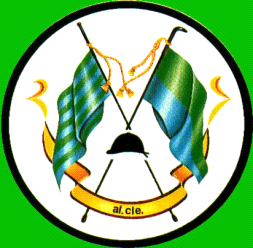 